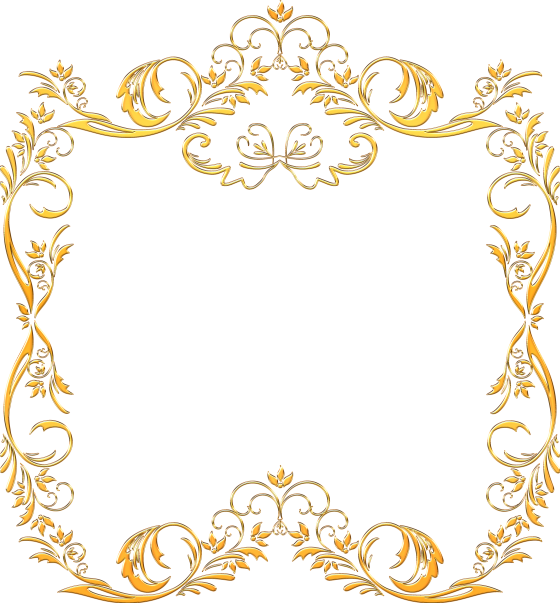 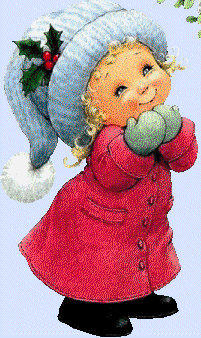 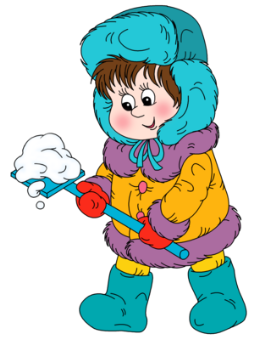 Здравствуйте!Хотим предложить вашему вниманию фотоотчёт нашей зимней прогулки(старшая группа).Все дети очень любят гулять на улице. Гуляя, дети получают множество новых впечатлений и ярких эмоций. Наблюдение за окружающими предметами, общение с другими детьми - это составляющие процесса познания мира, а значит и гармоничного развития ребенка.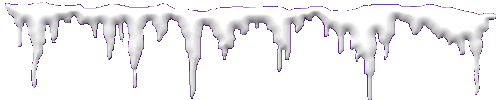 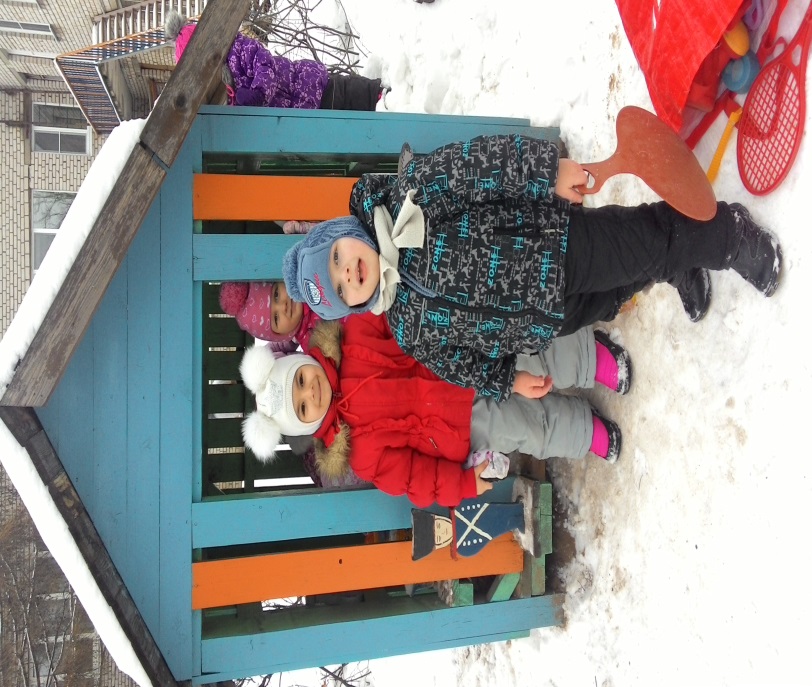 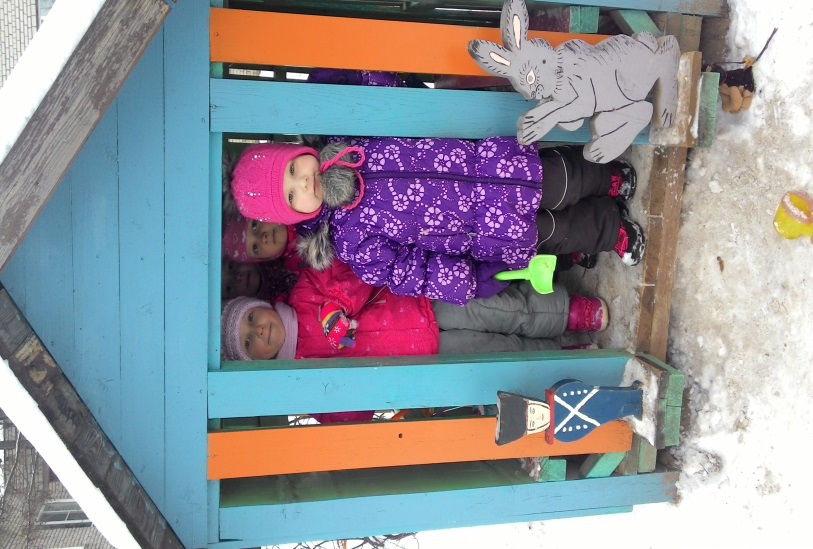 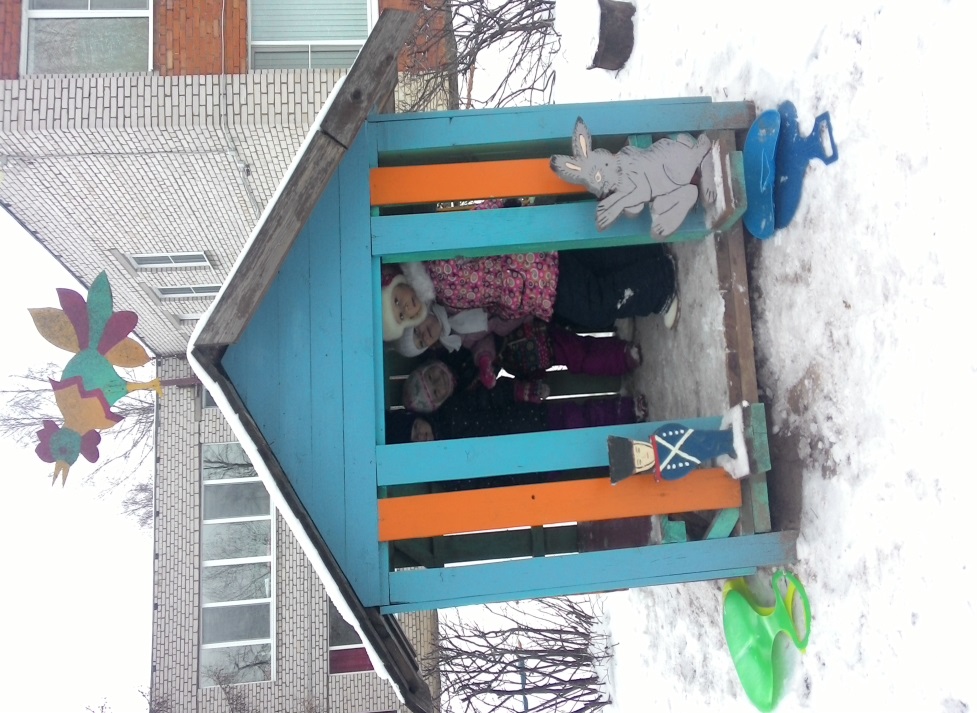 «В домике очень интересно играть в "Магазин", "Дочки-матери"»Всем хочется быть водителем машины. Водителя выбираем при помощи считалки «Коко-моко…»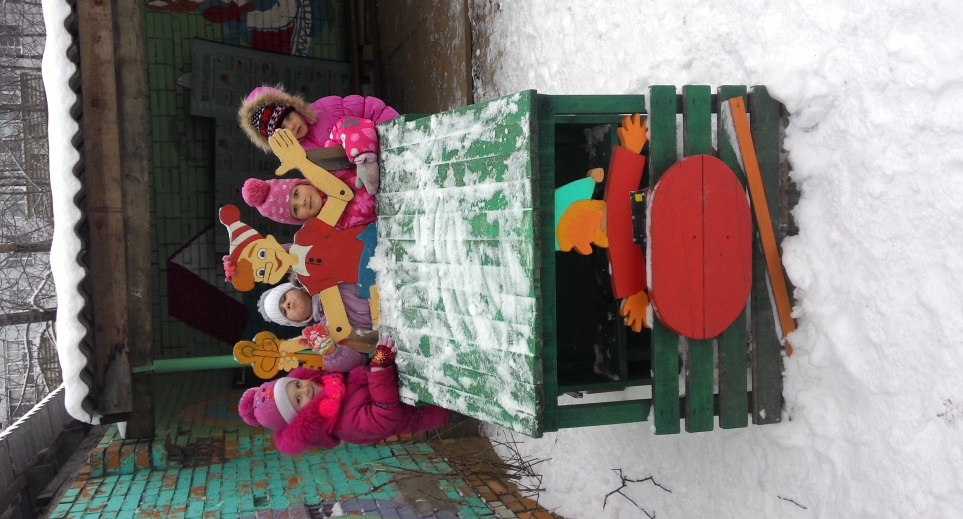 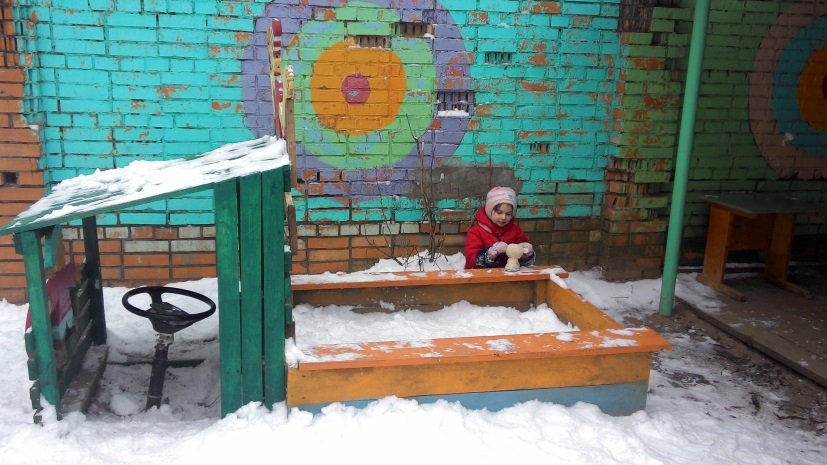 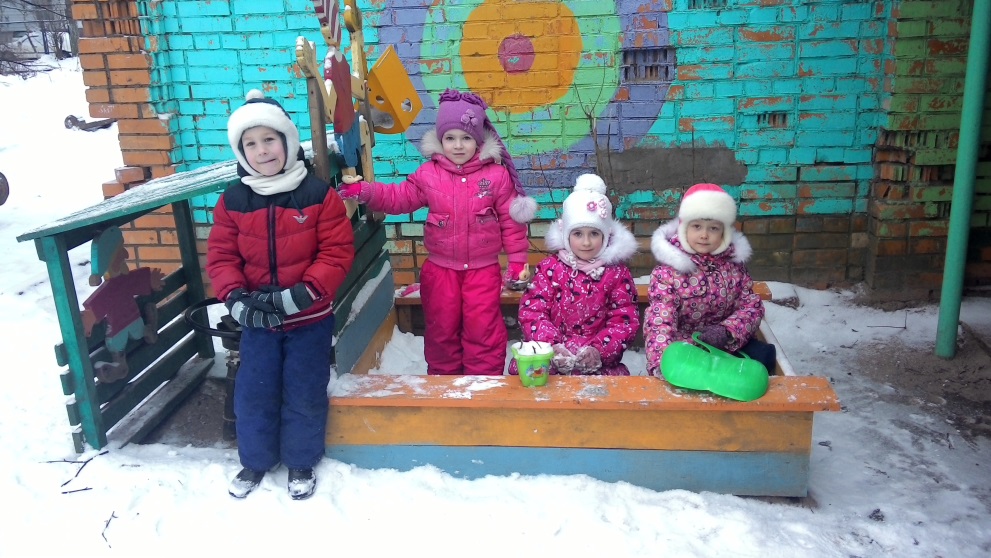 «Любим мы и в мяч играть…»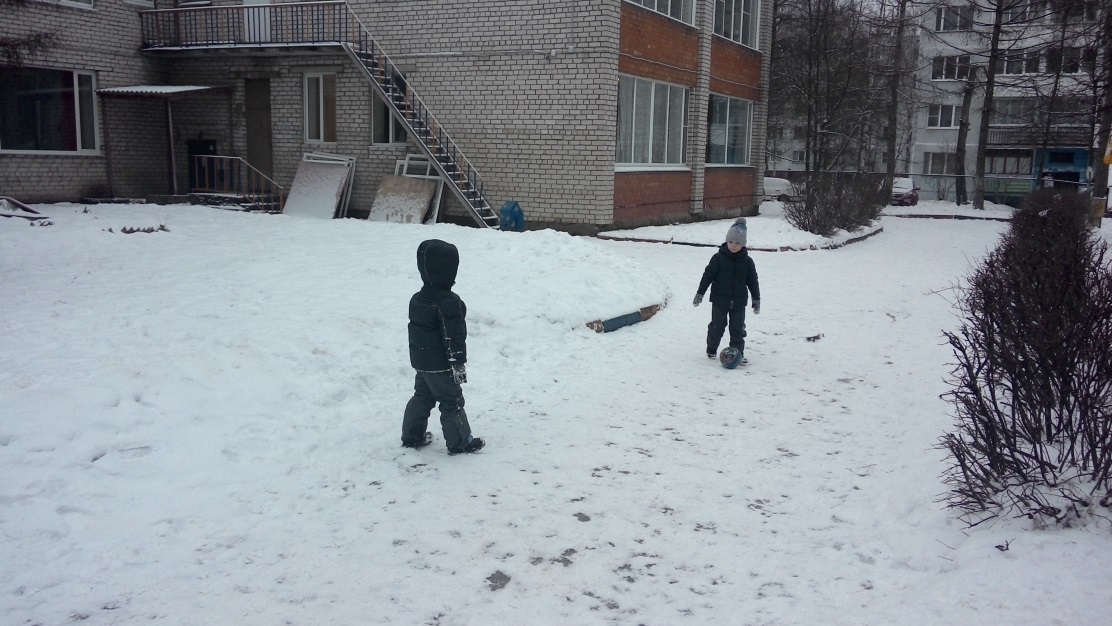 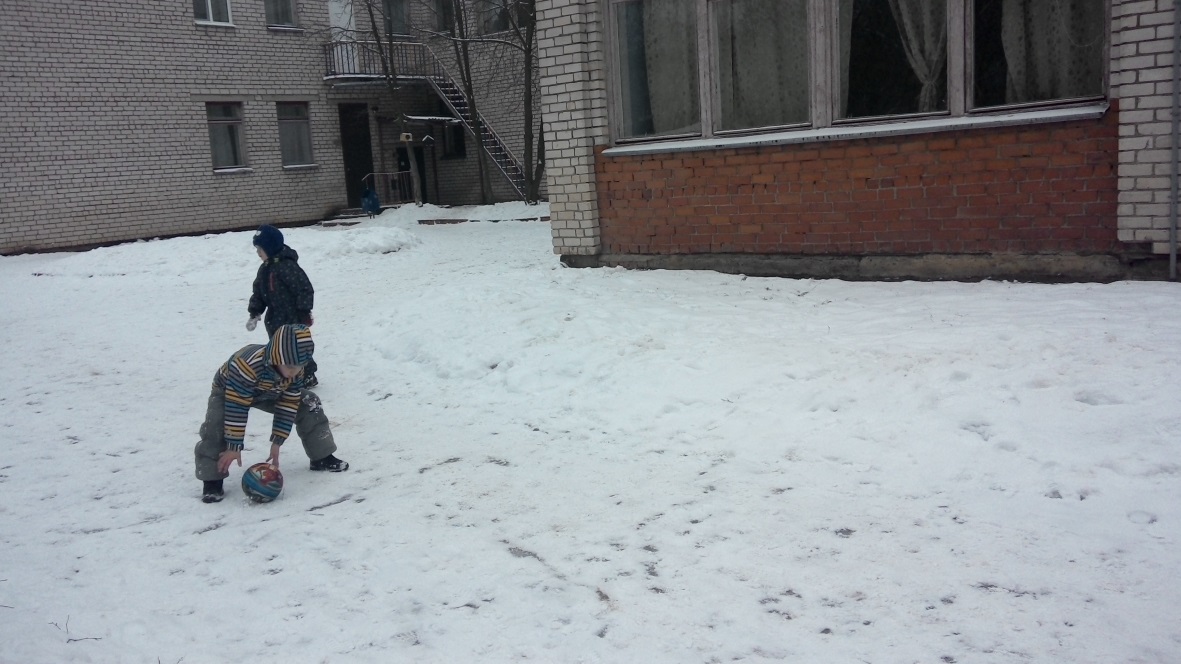 «А самое любимое наше развлечение, это катание на ледяной горке»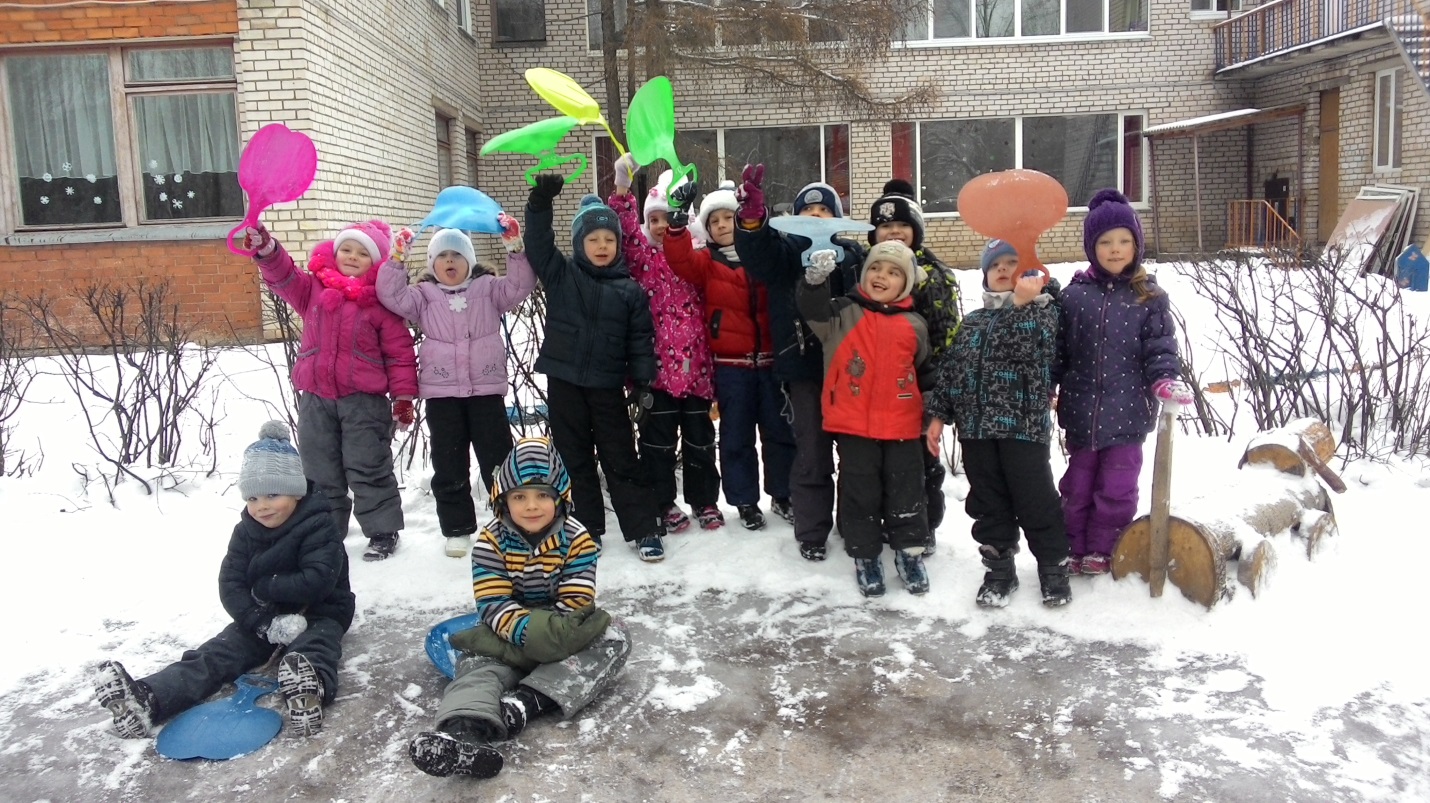 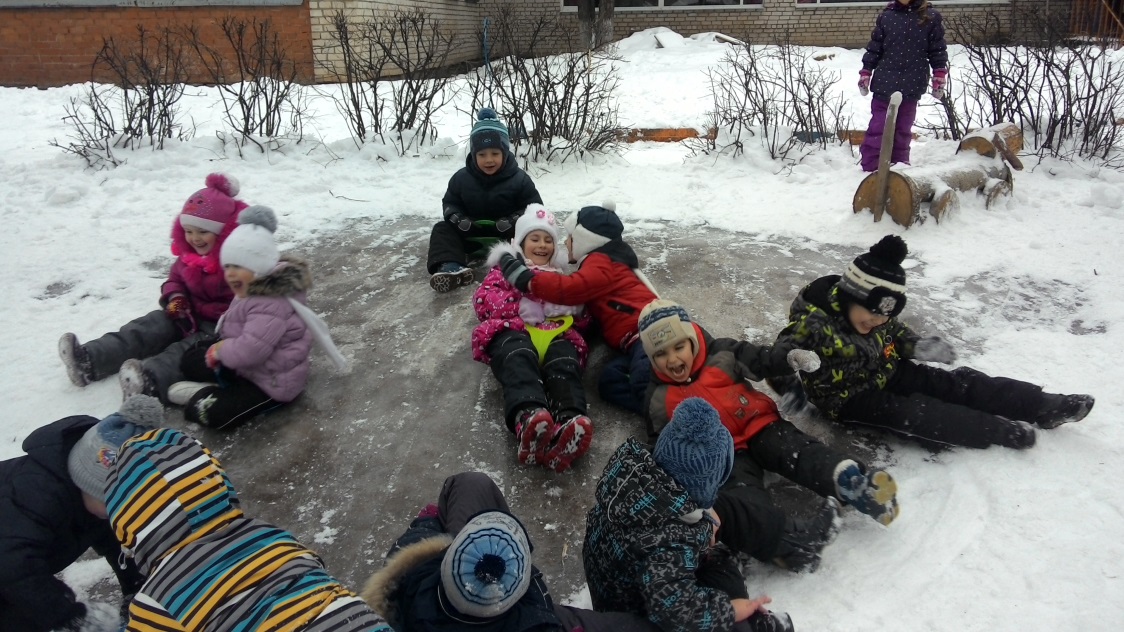 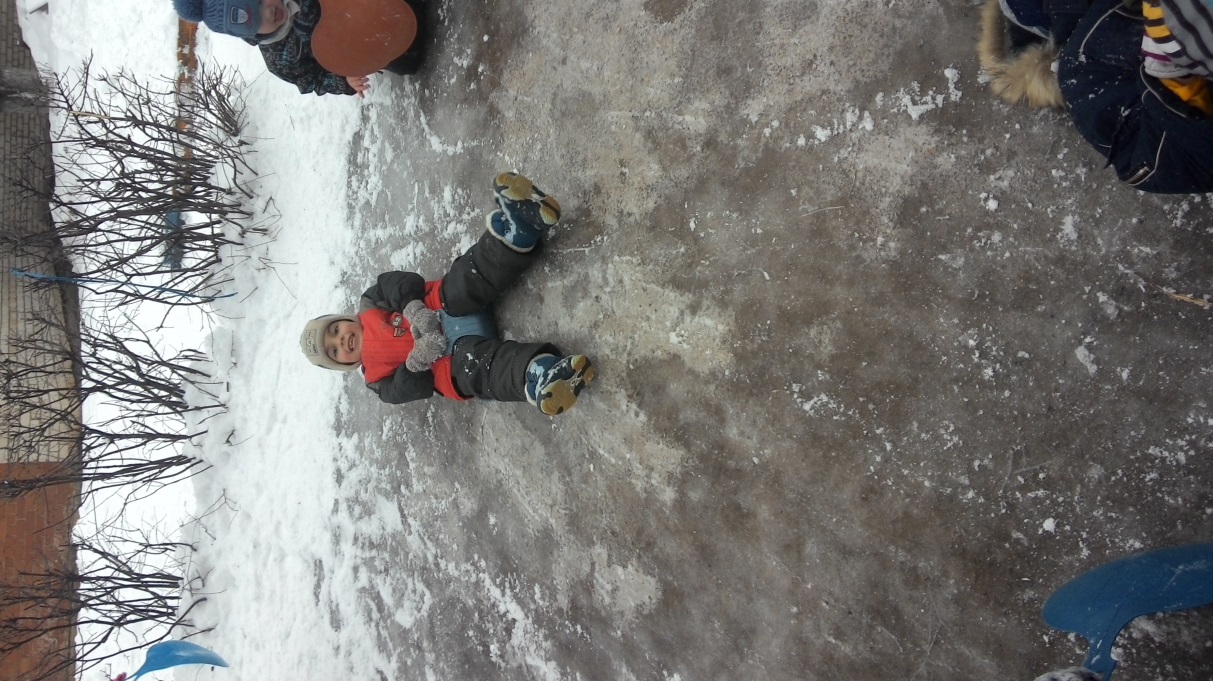 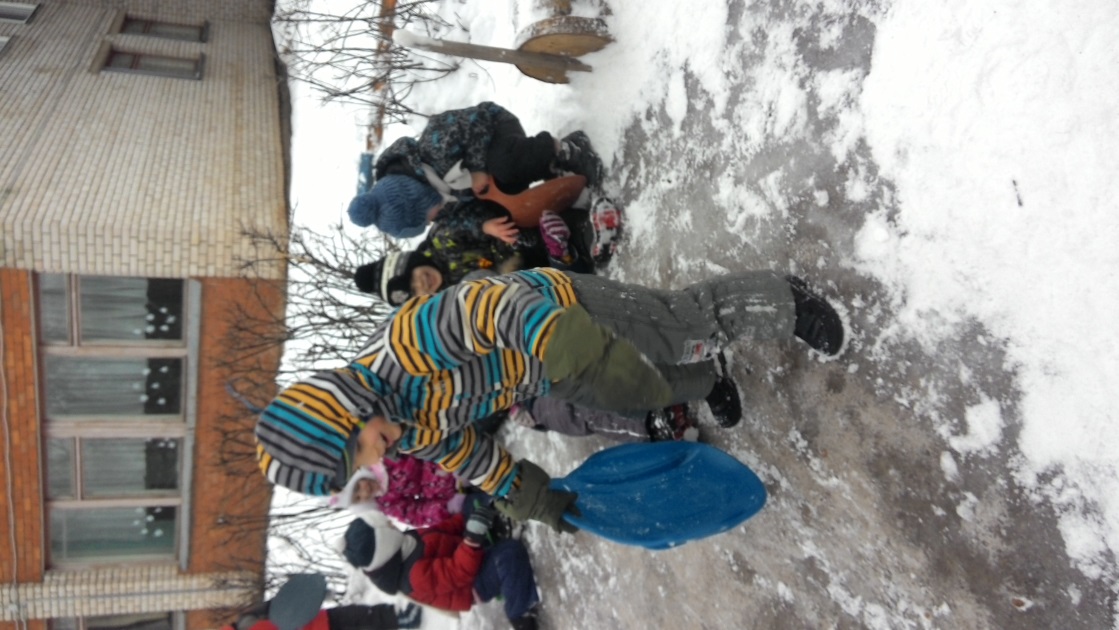 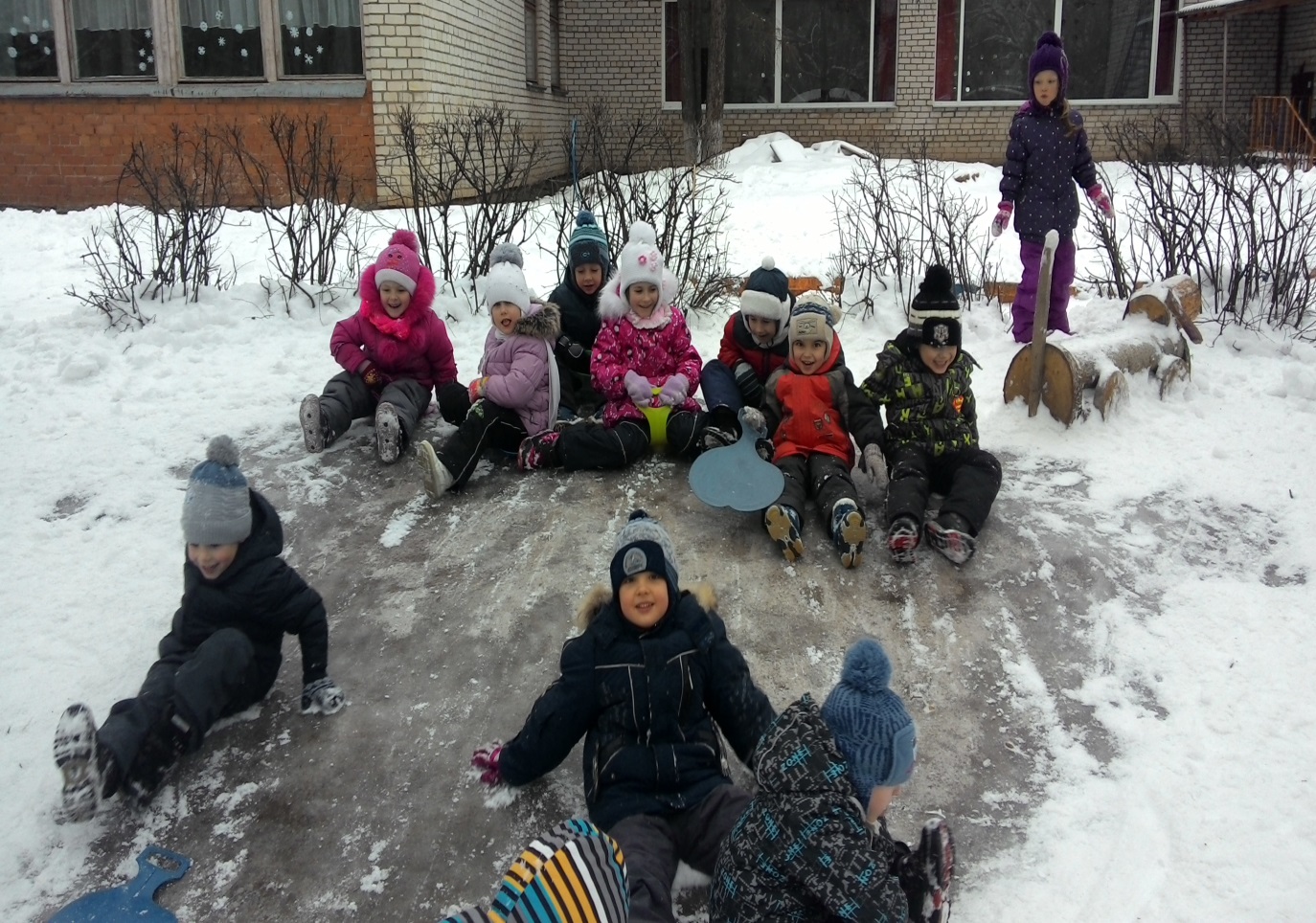 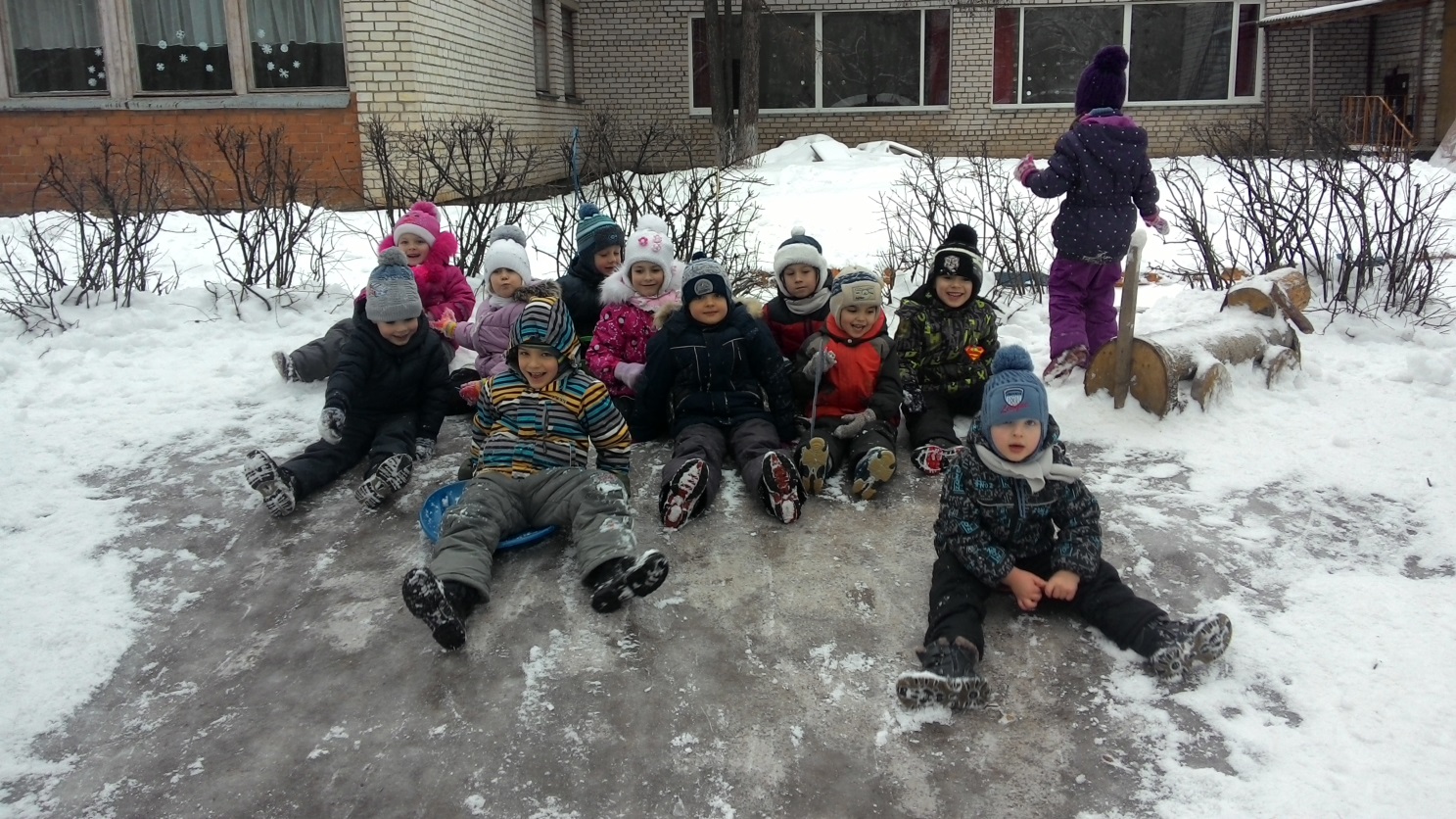 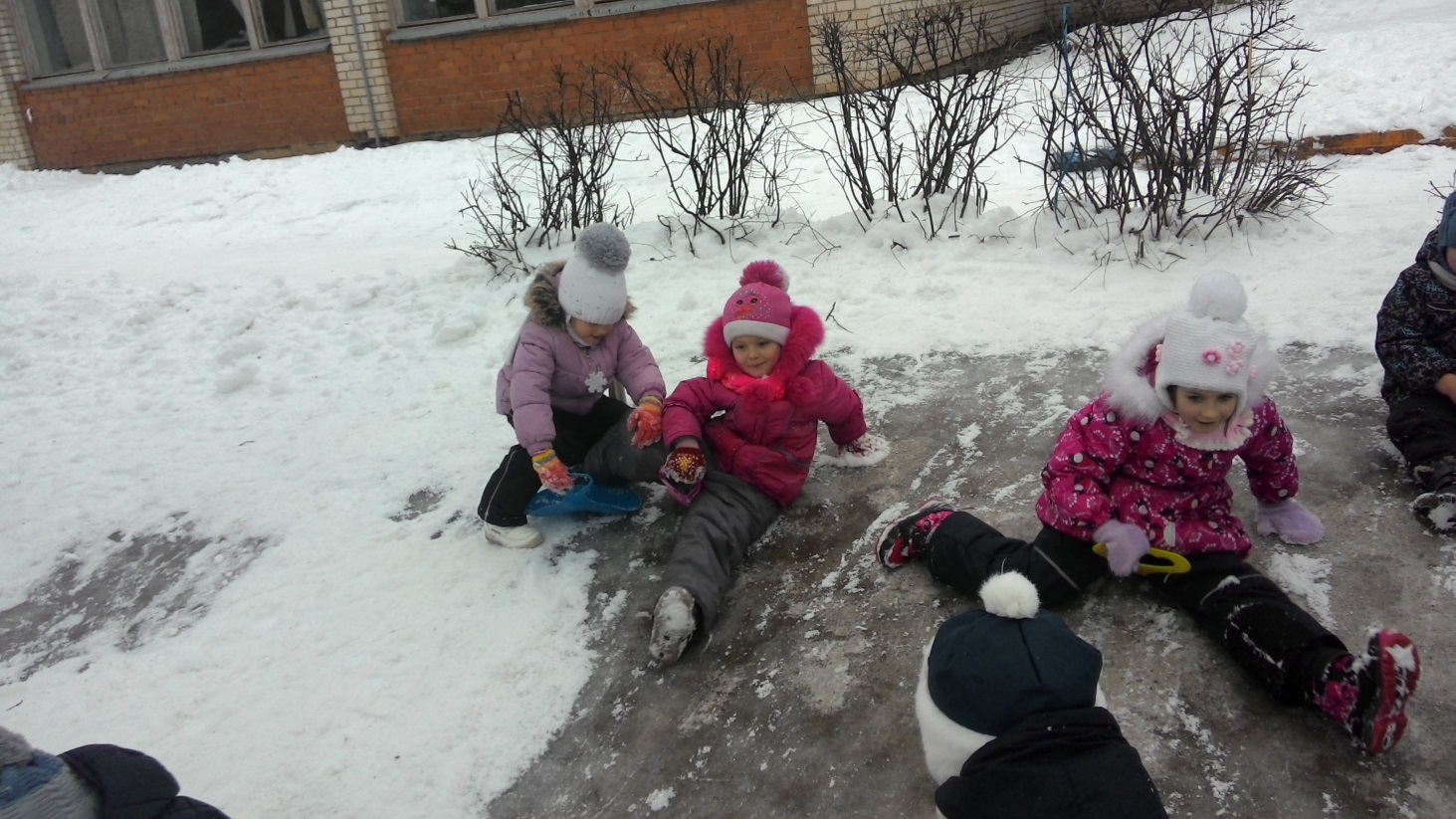 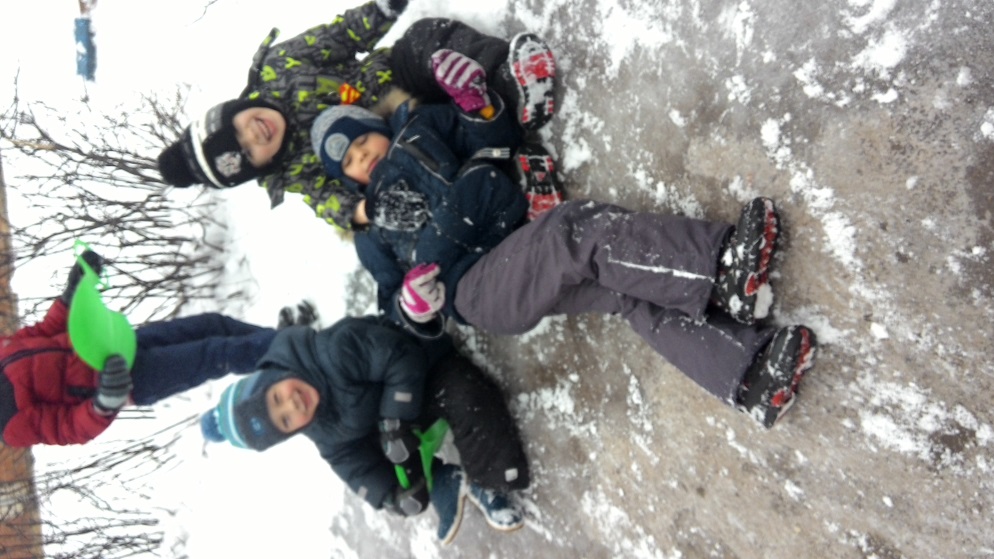 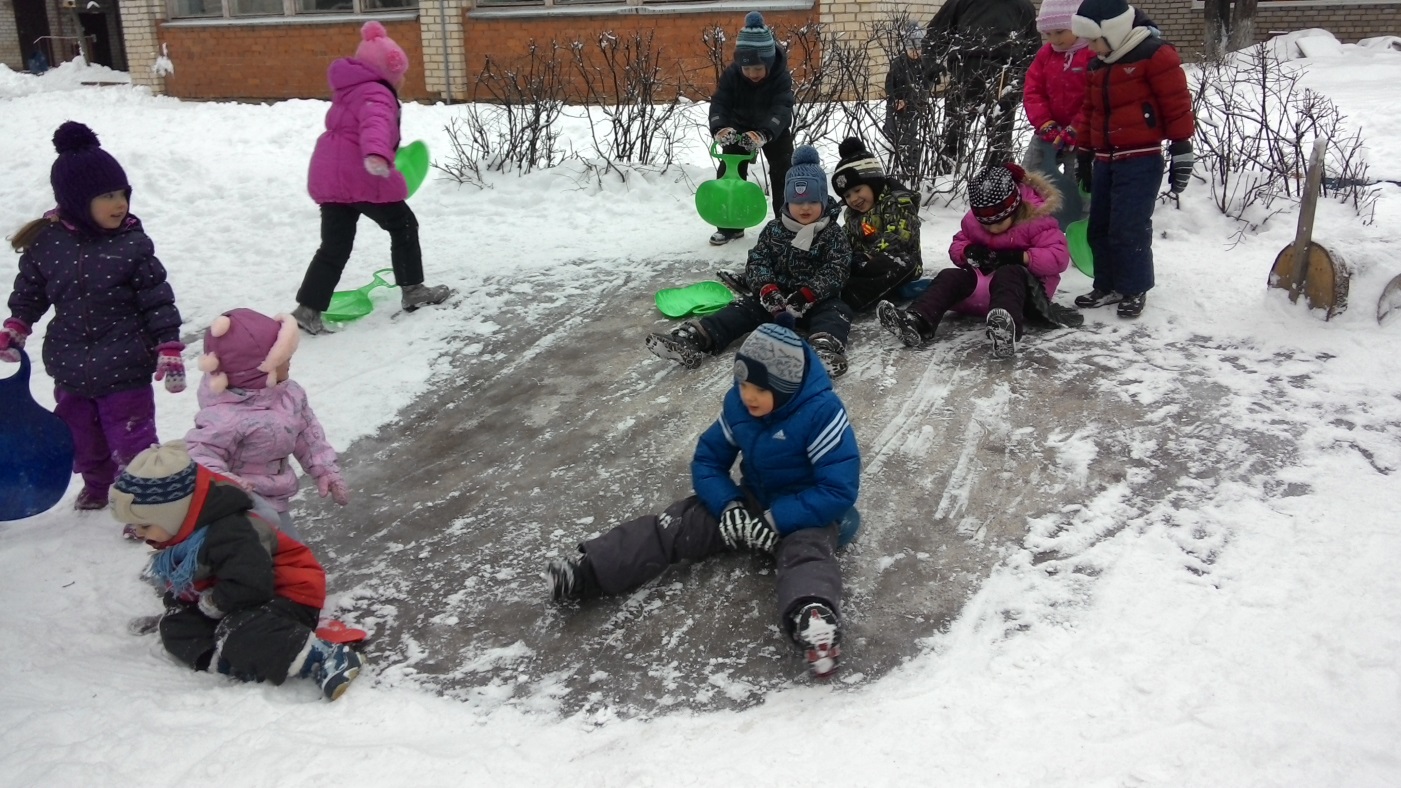 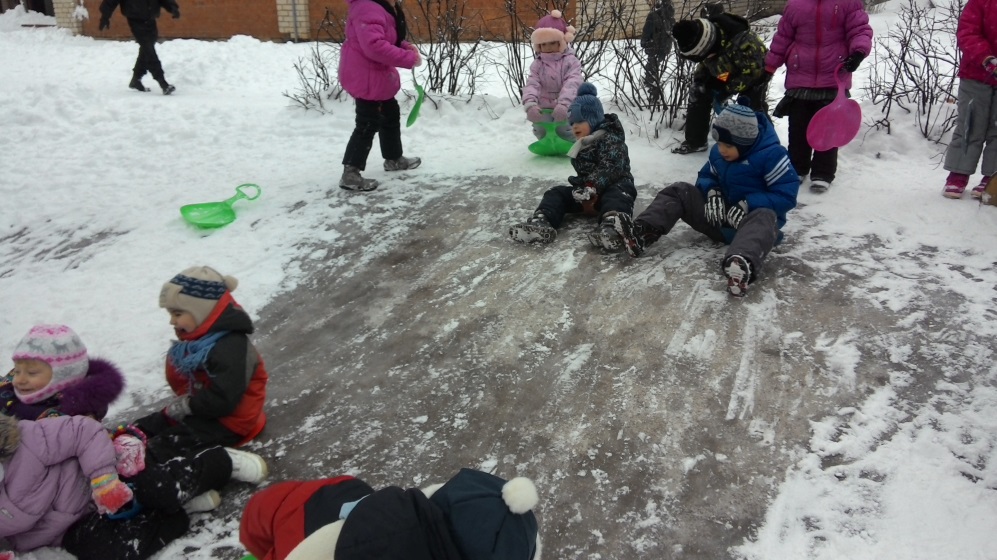 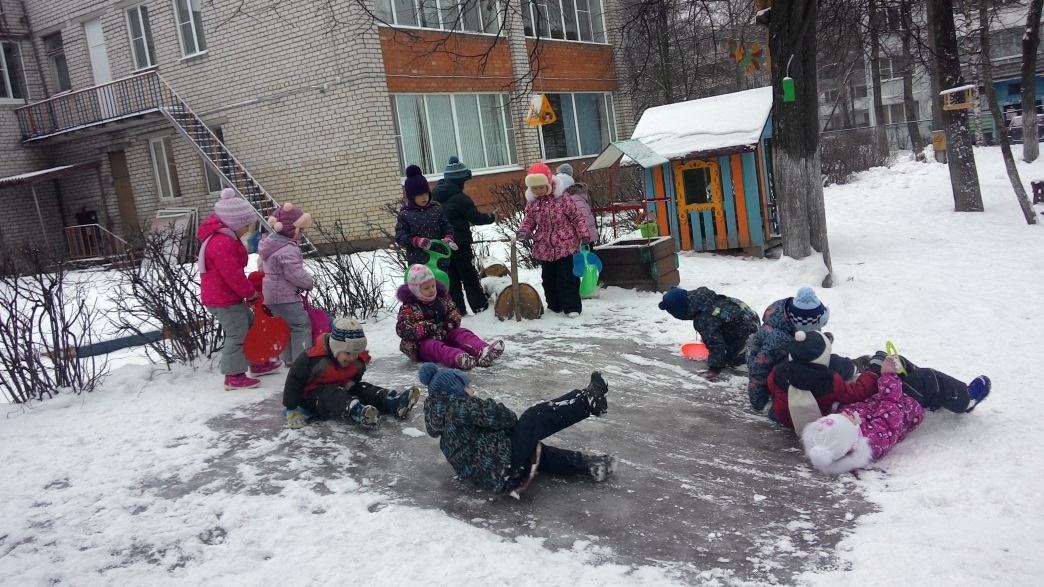 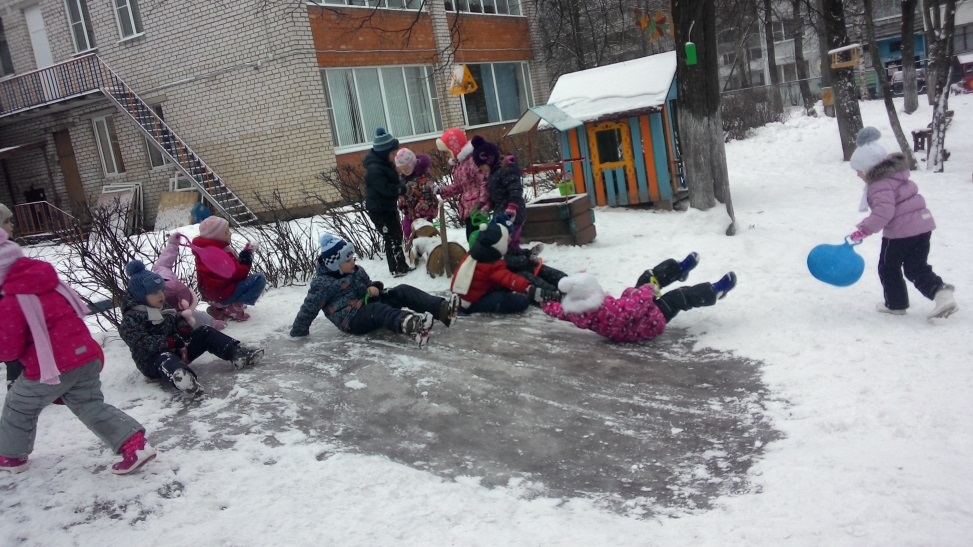 